KLASA: 007-05/23-02/URBROJ:2182-47-23-1Šibenik,   21. kolovoza  2023.   PREDMET: Poziv Pozivate se dana    24. kolovoza 2023.  god. ( četvrtak )  u  12.00. sati  na  devetnaestu  (19).  Školskog odbora Medicinske  škole koja će se održati u prostorijama Škole, Ante Šupuka 29, u školskoj  čitaonici.  DNEVNI RED:	Suglasnosti za zasnivanje radnog odnosa po natječaju RaznoPredsjednica Školskog odbora: Vanja Letica, dr. med. Dostaviti: Anita Donđivić, prof.   Krešimir Škugor, prof. Vanja Letica, dr. med. Emilija Markoč, dipl. učiteljDiana Dulibić, dipl.iur.Jasminka Brkičić, dr. med. Ana Žepina Puzić, mag.sestrinstva Oglasna ploča ŠkoleWeb stranica Škole Prilozi: Zapisnik sa 18. Sjednice Š.O. MEDICINSKA   ŠKOLAŠIBENIK 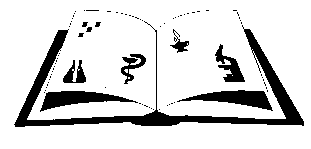 Matični broj: 3875865                      OIB: 42369583179Ante Šupuka bb (p.p. 75), 22000 Šibenik  Centrala: 022/331-253; 312-550 Fax: 022/331-024ŠIFRA ŠKOLE U MINISTARSTVU: 15-081-504e-mail: ured@ss-medicinska-si.skole.hr web: www.ss-medicinska-si.skole.hr